03.06.2022 г. № 20-ПРОССИЙСКАЯ ФЕДЕРАЦИЯИРКУТСКАЯ ОБЛАСТЬАЛАРСКИЙ РАЙОНМУНИЦИПАЛЬНОЕ ОБРАЗОВАНИЕ «АЛАРЬ»АДМИНИСТРАЦИЯПОСТАНОВЛЕНИЕО СОЗДАНИИ СОГЛАСИТЕЛЬНОЙ КОМИССИИ ПО УРЕГУЛИРОВАНИЮ ЗАМЕЧАНИЙ, ПОСЛУЖИВШИХ ОСНОВАНИЕМ ДЛЯ ПОДГОТОВКИ ЗАКЛЮЧЕНИЯ ОБ ОТКАЗЕ В СОГЛАСОВАНИИ ПРОЕКТА «ВНЕСЕНИЕ ИЗМЕНЕНИЙ В ГЕНЕРАЛЬНЫЙ ПЛАН МУНИЦИПАЛЬНОГО ОБРАЗОВАНИЯ «АЛАРЬ»В соответствии со статьей 25 Градостроительного кодекса Российской Федерации, постановления Правительства Российской Федерации от 24.03.2007 № 178 «Об утверждении Положения о согласовании проектов схем территориального планирования субъектов Российской Федерации и проектов документов территориального планирования муниципальных образований», Приказа Министерства экономического развития Российской Федерации от 21.07.2016 № 460 «Об утверждении порядка согласования проектов документов территориального планирования муниципальных образований, состава и порядка работы согласительной комиссии при согласовании проектов документов территориального планирования», в целях урегулирования замечаний, послуживших основанием для подготовки заключения Правительства Иркутской области от 31.03.2022 
№ 02-09-2553/22 об отказе в согласовании проекта «Внесение изменений в генеральный план муниципального образования «Аларь»», руководствуясь статьей 16 Федерального закона от 06.10.2003 № 131-ФЗ «Об общих принципах организации местного самоуправления в Российской Федерации», Уставом муниципального образования,ПОСТАНОВЛЯЕТ:1. Создать согласительную комиссию по урегулированию замечаний, послуживших основанием для подготовки заключения об отказе в согласовании проекта «Внесение изменений в генеральный план муниципального образования «Аларь»», подготовленного ООО «ГорА» (далее – Согласительная комиссия).2. Утвердить Положение о деятельности Согласительной комиссии согласно приложению № 1 к настоящему постановлению.3. Утвердить состав Согласительной комиссии согласно приложению № 2 к настоящему постановлению.4. Установить, что вопросы организации и деятельности Согласительной комиссии, не урегулированные Положением о деятельности Согласительной комиссии согласно приложению №1 к настоящему постановлению, регулируются постановлением Правительства Российской Федерации от 24.03.2007 № 178 и Приказом Министерства экономического развития Российской Федерации от 21.07.2016 № 460. 5. Опубликовать настоящее постановление и разместить на официальном интернет-портале органов местного самоуправления муниципального образования.6. Контроль за исполнением настоящего постановления оставляю за собой.7. Настоящее постановление вступает в силу со дня его официального опубликования.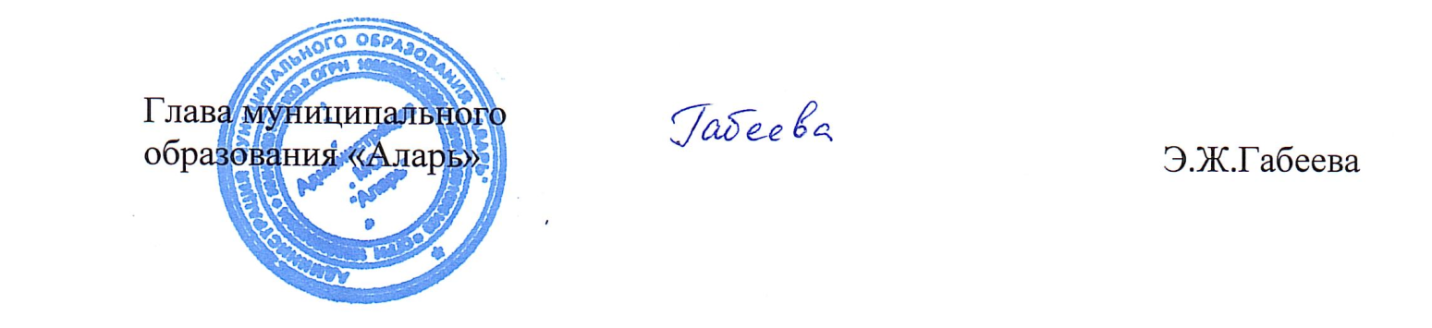  Приложение № 1к постановлению администрации муниципального образования 
 от  ​​​​03.06.2022 г.__№ ​​ ​​ _20-П__ПОЛОЖЕНИЕ
о деятельности согласительной комиссии по урегулированию замечаний, послуживших основанием для подготовки заключения об отказе в согласовании проекта ​​  «Внесение изменений в генеральный план муниципального образования «Аларь»»1. Согласительная комиссия создаётся с целью урегулирования замечаний, послуживших основанием для подготовки Правительством Иркутской области заключения об отказе в согласовании проекта «Внесение изменений в генеральный план муниципального образования «Аларь»» (далее - Проект генерального плана).2. Согласительная комиссия в своей деятельности руководствуется статьей 25 Градостроительного кодекса Российской Федерации, постановлением Правительства Российской Федерации от 24.03.2007 № 178 «Об утверждении Положения о согласовании проектов схем территориального планирования субъектов Российской Федерации и проектов документов территориального планирования муниципальных образований», Приказом Министерства экономического развития Российской Федерации от 21.07.2016 № 460 « Об утверждении порядка согласования проектов документов территориального планирования муниципальных образований, состава и порядка работы согласительной комиссии при согласовании проектов документов территориального планирования», иными законодательными актами Российской Федерации, субъекта Российской Федерации, нормативными правовыми актами муниципального образования.3.Согласительная комиссия осуществляет свою деятельность во взаимодействии с органами государственной власти, органами местного самоуправления и другими заинтересованными лицами.4. В состав Согласительной комиссии могут включаться следующие лица: а) представители органов исполнительной власти, которые направили заключения о несогласии с проектом генерального плана;б) представители органа, уполномоченного на подготовку документа территориального планирования;в) представители разработчика проекта (с правом совещательного голоса).5. Представители органов, указанные в пунктах 4а Положения, представивших заключения о несогласии, принимают участие в работе согласительной комиссии путем представления письменных позиций и (или) размещения в ФГИС ТП заключений на размещенный проект документа территориального планирования с внесенными в него изменениями в срок, не превышающий 30 календарных дней со дня поступления уведомления.6. Орган, уполномоченный на подготовку проекта документа территориального планирования, обеспечивает организационно-техническое сопровождение работы согласительной комиссии посредством ФГИС ТП. Для этой цели орган, уполномоченный на подготовку проекта документа территориального планирования, размещает в ФГИС ТП:проект документа территориального планирования с внесенными в него изменениями по замечаниям органов исполнительной власти, которые направили заключения о несогласии с таким проектом;материалы в текстовой форме и в виде карт по несогласованным вопросам;уведомление о размещении проекта документа территориального планирования с внесенными в него изменениями.Также в ФГИС ТП могут быть размещены:решение главы муниципального образования о создании согласительной комиссии;протокол заседания согласительной комиссии.Уведомление о размещении проекта документа территориального планирования с внесенными в него изменениями в ФГИС ТП направляется в органы, представившие заключения о несогласии с таким проектом, в электронной форме и (или) посредством почтового отправления, не позднее 30 календарных дней со дня создания согласительной комиссии.7. Состав Согласительной комиссии утверждается постановлением Администрации муниципального образования. При необходимости в состав комиссии могут вноситься изменения. 8. Срок работы согласительной комиссии составляет не более трех месяцев со дня ее создания.9. Согласительная комиссия принимает одно из следующих решений:а) согласовать проект документа территориального планирования с внесением в него изменений, учитывающих все замечания, явившиеся основанием для несогласия с данным проектом;б) отказать в согласовании проекта документа территориального планирования с указанием причин, послуживших основанием для принятия такого решения.10. Результаты работы согласительной комиссии отражаются в протоколе заседания указанной комиссии.11. Согласительная комиссия по итогам своей работы представляет главе администрации поселения:а) при принятии решения, указанного в подпункте "а" пункта 9 Положения, - проект документа территориального планирования с внесенными в него изменениями вместе с протоколом заседания согласительной комиссии, материалами в текстовой форме и в виде карт по несогласованным вопросам;б) при принятии решения, указанного в подпункте "б" пункта 9 Положения, - несогласованный проект документа территориального планирования, заключение о несогласии с проектом документа территориального планирования, протокол заседания согласительной комиссии, а также материалы в текстовой форме и в виде карт по несогласованным вопросам.Указанные в подпункте "б" настоящего пункта документы и материалы могут содержать:1) предложения об исключении из проекта документа территориального планирования материалов по несогласованным вопросам (в том числе путем их отображения на соответствующей карте в целях фиксации несогласованных вопросов до момента их согласования);2) план согласования указанных в подпункте 1 пункта 10 Порядка вопросов после утверждения документа территориального планирования путем подготовки предложений о внесении в такой документ территориального планирования соответствующих изменений.12. Регламент и порядок работы Согласительной комиссии12.1. Председатель Согласительной комиссии назначает Секретаря Согласительной комиссии из числа членов комиссии. Секретарь ведёт протокол на каждом заседании Согласительной комиссии.12.2. На заседаниях Согласительной комиссии присутствуют члены комиссии, а при необходимости, на заседаниях Согласительной комиссии могут присутствовать также не входящие в её состав представители заказчика, представители разработчика проекта Генерального плана.  ​​ ​​​​ 12.3. Техническое обеспечение деятельности Согласительной комиссии, а также сбор и хранение протоколов заседаний, решений и иных документов Согласительной комиссии осуществляется администрацией муниципального образования.12.4. Протокол заседания Согласительной комиссии подписывается Председателем и Секретарем. Члены Согласительной комиссии, голосовавшие против принятого Согласительной комиссии решения, могут оформить особое мнение, которое будет прилагаться к протоколу и являться его неотъемлемой частью.13. Глава муниципального образования  на основании документов и материалов, представленных Согласительной комиссией, в соответствии со статьей 25 Градостроительного кодекса РФ вправе принять решение о направлении согласованного или несогласованного в определенной части проекта внесения изменений в генеральный план муниципального образования в Думу муниципального образования или отклонении проекта и о направлении его на доработку.14. Решения Согласительной комиссии могут быть обжалованы в установленном законодательством Российской Федерации порядке.